BOSNA I HERCEGOVINA 		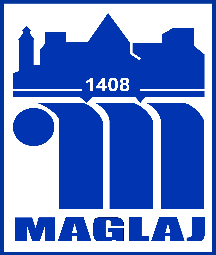 FederacijaBosneiHercegovineOpćinaMaglaj, Viteska 4, 74250MaglajSlužba za urbanizam, geodetske I imovinsko pravne poslovePodaci o podnositelju  zahtjeva:	Ime i prezime	:			JMBG	Adresa	:			Telefon/Fax	E-Mail	:		Obraćam Vam se  zahtjevom  da mi se omogući izgradnja prilaza _______________________________________________________ objekta  na lokaciji  ____________________________________________________________ (tačan naziv dionice - ulice - naselja),  a u svrhu:				___________________(razlog prokopavanja javne površine) u dužini od 		m.Prilozi:Kopija katastarskog plana Saglasnost JP za prokopavanje (ukoliko postoje podzemne instalacije)TaksaMjesto i Datum                                                  POTPIS PODNOSITELJA ZAHTJEVA						      				______________Predmet: Zahtjev za izgradnju prilaza .